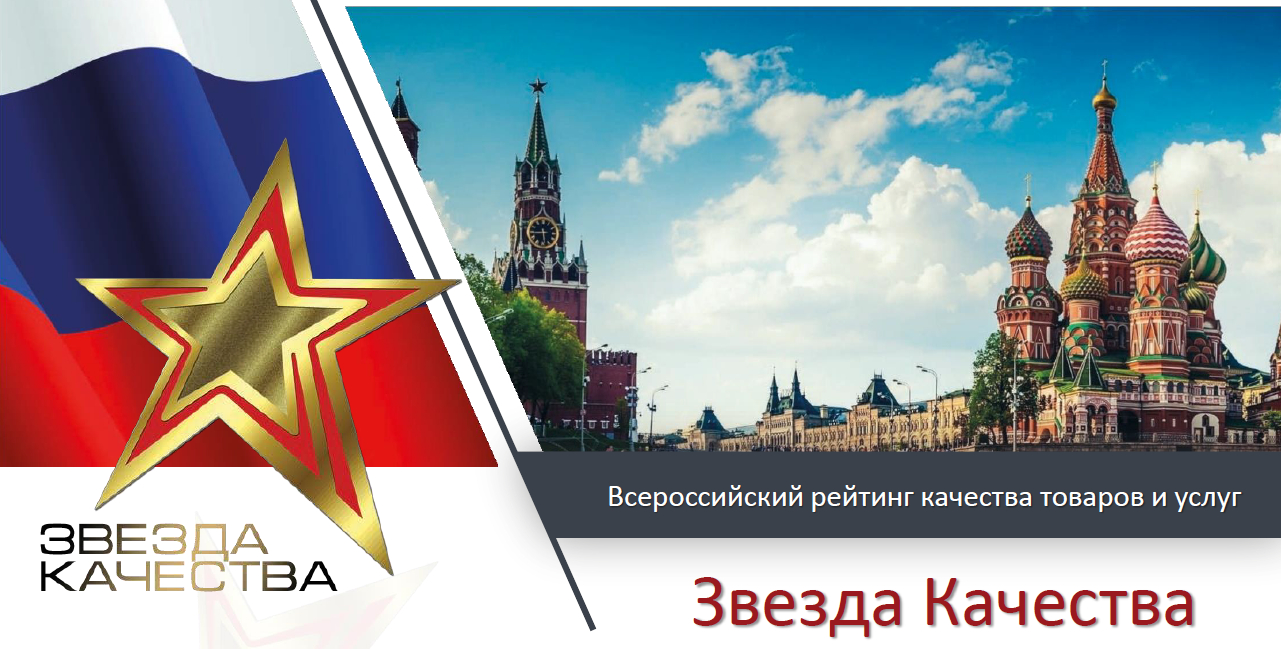          Предприятие ООО УК "ЖЭУ-2"  на основании аналитики по данным РОССТАТа, вошло в 100 лучших предприятий региона "Ставропольский край", и представлено к национальной номинации «Лучшее Предприятие России 2017».      Предприятие ООО УК «ЖЭУ-2»заслужило место во Всероссийском рейтинге качества товаров и услуг «Звезда качества»,  оказалась в числе организаций со всей России, удостоенных звания «Лучшее предприятие России 2017». Рейтинг составляется на базе официальных данных Государственных статистических органов Российской Федерации, и исключает влияние человеческого фактора в принятии решения.       ООО «УК ЖЭУ-2» получило Почетную награду «Звезда качества 2017» и Экспертное заключение на компанию с правом использования графического изображения «Звезда качества» для маркировки продукции и услуг.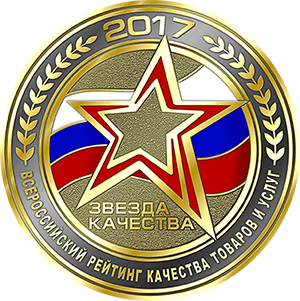 